V  Mistrzostwa Dolnego Śląska w Sudoku Organizator: Politechnika Wrocławska
Wybrzeże Wyspiańskiego 27, 50-370 Wrocław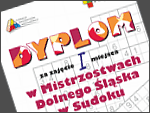 Współpraca:
serwis pitagoras.pleliminacje szkolne 10 III 2016  7 lekcja (13.25 – 14.20) sala nr 5Zainteresowani uczniowie proszeni są o kontakt z p. B.Sikorą. Dokładniejsze informacje na drzwiach sali nr 5 i w gablocie przy II pawilonie.Uczestnicy:  	 zawodnicy indywidualniZasięg: 	krajowyEtapy: 		wieloetapowyJęzyk: 		polskojęzycznyOpłata: 	bezpłatny	Sudoku to najpopularniejsza ostatnio łamigłówka logiczna rodem z Japonii. Więcej przeczytasz o niej na Portalu www.matematyka.wroc.pl w zakładce konkursy/gier logicznych( m.in. duży wybór wariantywnych diagramów sudoku )Dolnośląskie zawody odbyły się w 2012 roku po raz pierwszy w trybie pilotażowym. Eliminacje odbywają się w szkołach wszystkich szczebli (obejmują także klasy I-III SP). Uczniowie ze szkół niezgłoszonych do eliminacji oraz osoby dorosłe mogą wziąć udział w zawodach indywidualnie w trybie last-minute.Do Mistrzostw Dolnego Śląska w Sudoku można się przygotować, rozwiązując zadania typu "sudoku" zamieszczane w prasie lub internecie. Można też skorzystać z zadań treningowych zamieszczonych na stronie domowej zawodów. Przydatne w przygotowaniach mogą być gry Sudoku lub specjalne książki z diagramami na różnych poziomach zaawansowania. Zwycięzcy kategorii GIM, LO i DOROŚLI mogą brać udział w Mistrzostwach Polski w Sudoku z pominięciem eliminacji internetowych. Zadania archiwalne z tych zawodów są dostępne tutaj.Historia: Mistrzostwa Polski w Sudoku odbywają się od 2006 roku. Zawody dolnośląskie odbyły się po raz pierwszy w 2012 roku. W roku 2014 wystartowało w nich ponad 5000 uczniów. Edycja I-IV organizowała Fundacja Matematyków Wrocławskich we współpracy z Instytutem Matematycznym UWr.W III edycji w roku 2014 wprowadzono rozgrywkę spheroku jako jedną z rund Wielkiego Finału.